   台北市不動產仲介經紀商業同業公會 函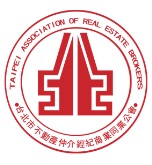                                                 公會地址：110台北市信義區基隆路1段111號8F-1                                                公會網址：http://www.taipeihouse.org.tw/                                                電子郵址：taipei.house@msa.hinet.net                                                聯絡電話：2766-0022傳真：2760-2255         受文者：各會員公司 發文日期：中華民國112年6月16日發文字號：北市房仲立字第112071號速別：普通件密等及解密條件或保密期限：附件： 主旨:全聯會來函有關「住宅租賃定型化契約應記載及不得記載事項」不得記載事項第10點規定，業經內政部於112年6月14以台內地字第1120118852號公告修正，修正發布規定如附件，轉發會員公司，請 查照。說明：依據中華民國不動產仲介經紀商業同業公會全國聯合會112年6月15日房仲全聯芳字第112076號函轉內政部112年6月14日台內地字第11201188523號函辦理。全聯會與內政部函文詳如附件。正本：各會員公司副本：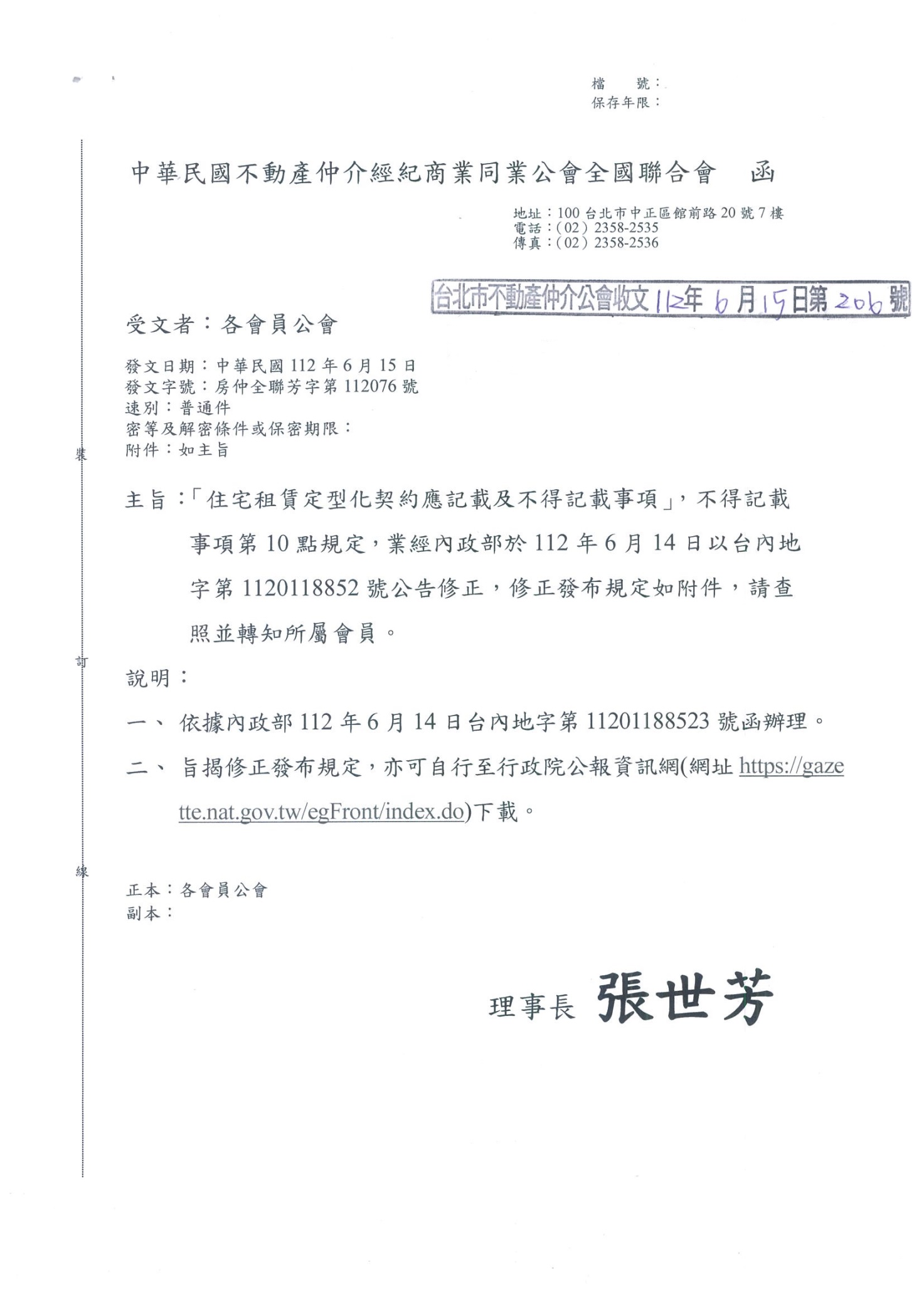 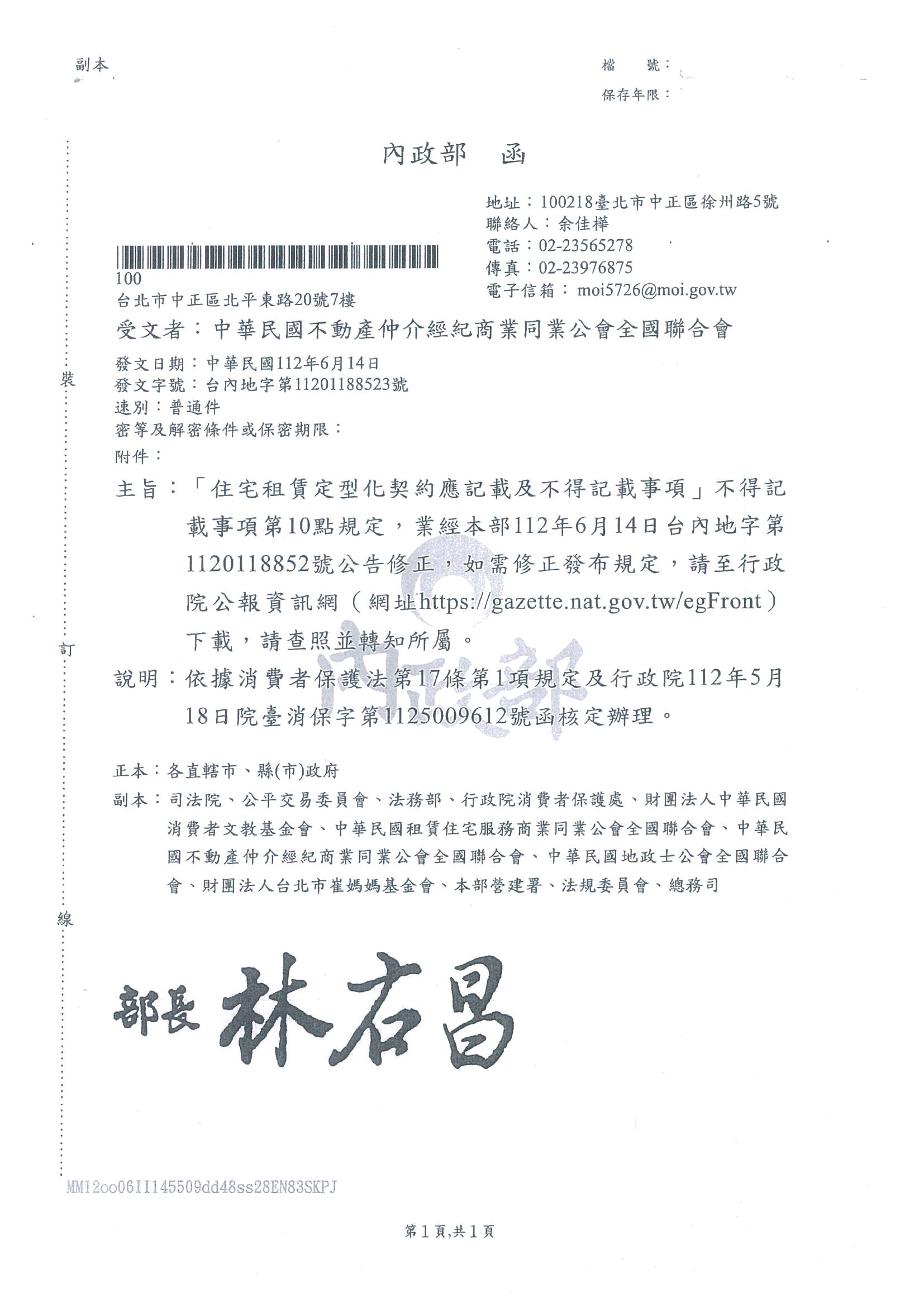 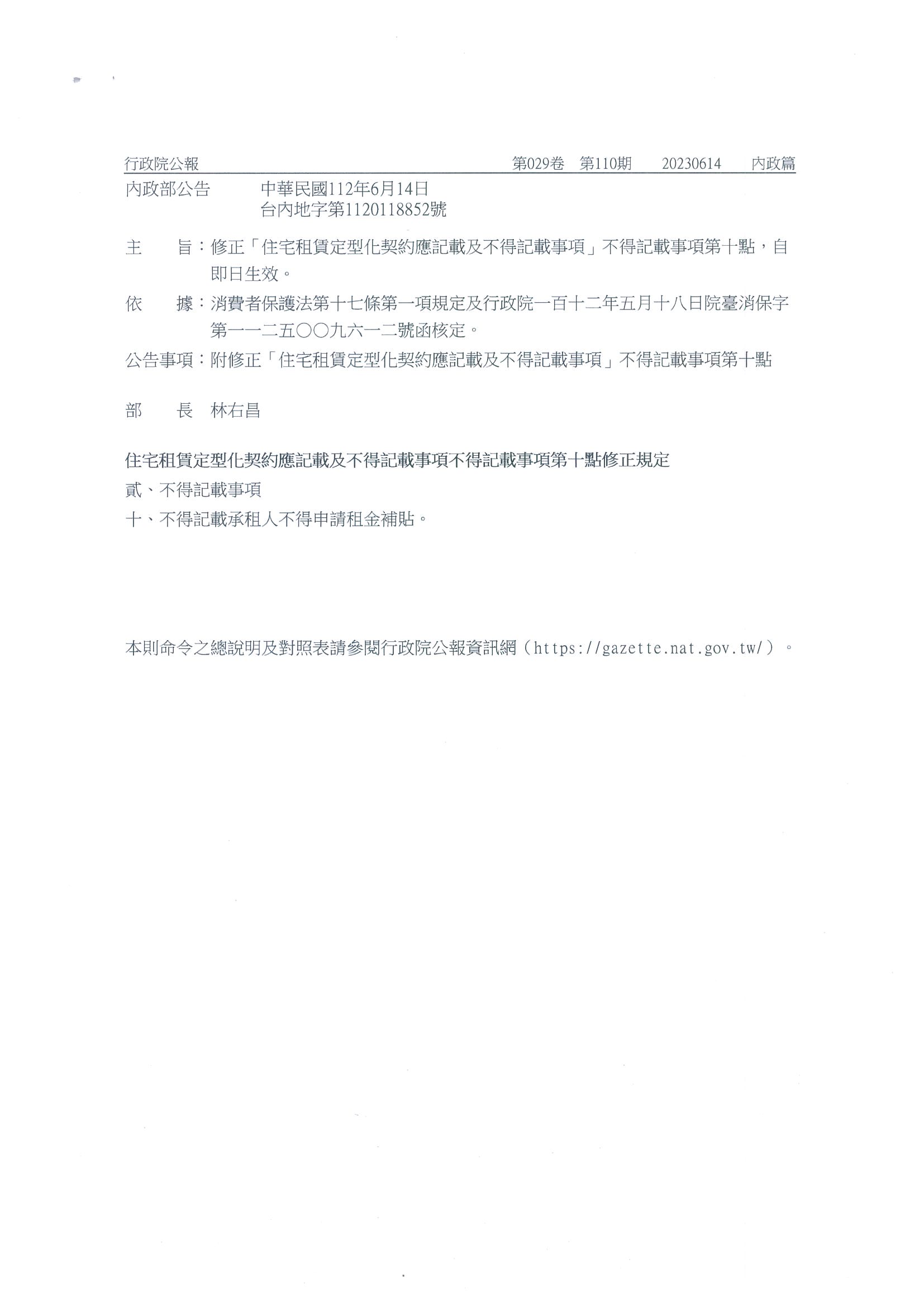 